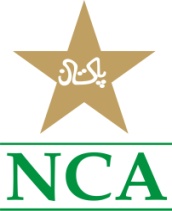 NATIONAL CRICKET ACADEMYPCB LEVEL – I COACHING COURSE(APPLICATION FORM)Name (Use Capital Letters): ___________________________________________Father’s Name: _____________________________________________________Address: ________________________________________________________________________________________ Region:  ____________________________Phone #: ______________________  #: ___________________________Highest Standard of Cricket Played: __________________________________________________________Current Profession: _______________________________________________________________________Current Team (if currently coaching): ______________________________________________________Payment Details: 	Bank Name: ___________________________________________________Bank Draft / P.O # ______________________ Dated: __________________________________________					Date: ________________ Applicant’s SignatureNOTE:The application must reach along with the Pay Order / Demand Draft valuing Rs.10,000/- (Rupees Ten thousand only) drawn in favor of Pakistan Cricket Board.For any queries please contact: Asst. Manager Operations, National Cricket Academy, Gaddafi Stadium, Lahore. Phone: 042-35754758, 35754760 Fax: 042-35753185 Email: zaigham.abbas@pcb.com.pkPlease attach your detailed C.V. along with this application form.Clothing Size:       M ______ 		L _____ 	XL _____ 	XXL ____Age:_______________ yrs Sex:Male  Female   